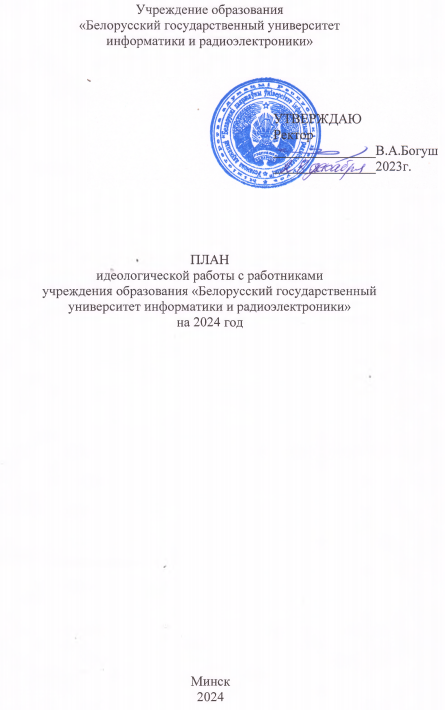 I. Состояние идеологической работы в трудовом коллективе БГУИРВ современных условиях каждый трудовой коллектив является субъектом экономической политики государства. Именно от его потенциала в значительной степени зависит эффективность решения задач организации. Поэтому сегодня чрезвычайно важно правильное формирование внутриколлективных отношений, создание благоприятного климата в трудовом коллективе, идейное воспитание чувства ответственности и дисциплины у каждого работника.Содержание идеологической работы в Белорусском государственном университете информатики и радиоэлектроники (далее – БГУИР) основывается на идеологии белорусского государства, государственной исторической политике, общечеловеческих и гуманистических ценностях, духовных и культурных традициях белорусского народа, отражает интересы личности, общества и государства и определяется такими важными политическими и культурными событиями 2024 года, как выборы депутатов Палаты представителей Национального собрания Республики Беларусь восьмого созыва и депутатов местных Советов депутатов Республики Беларусь двадцать девятого созыва, празднование 80-й годовщины освобождения Республики Беларусь от немецко-фашистских захватчиков и 79-й годовщины Победы в Великой Отечественной войне, 60-летия МРТИ-БГУИР, объявление в Республике Беларусь 2024 года – Годом качества и др.Организация и общая координация идеологической работы в БГУИР возложена на проректора по воспитательной работе. В организацию идеологической работы в университете вовлечен профессорско-преподавательский состав через работу Совета университета, Совета по воспитательной работе. На факультетах назначены заместители деканов, отвечающие за идеологическую и воспитательную работу (далее – ИВР). На кафедрах назначены ответственные за ИВР на кафедрах. Для проведения информационно-пропагандистской работы в университете создано 13 информационно-пропагандистских групп, в состав которых входят – ректор, проректоры, деканы факультетов, заведующие кафедрами, руководители структурных подразделений, преподаватели, студенческий актив.В университете ведется последовательная и целенаправленная работа по предупреждению противоправного поведения, организованы и действуют Комиссия по борьбе с пьянством и алкоголизмом, профилактике правонарушений, наркомании, СПИД/ВИЧ-инфекции, ИППП, табакокурения, противодействия торговле людьми. Ведется системная и целенаправленная работа по социальной поддержке работников. Активно развивается деятельность общественных объединений и организаций: профсоюзной организации работников Белорусского профессионального союза работников образования и науки, ОО «Белая Русь», ОО «БРСМ», совета молодых ученых, ОО «Белорусский союз женщин». Отдельные сотрудники университета являются членами белорусской партии «Белая Русь».Сотрудники университета принимают участие в республиканских, городских, районных акциях и торжественных мероприятиях, приуроченных к Государственным праздникам, праздничным дням и памятным датам Республики Беларусь. Пространство университета открыто для проведения организованного досуга, раскрытия талантов и творческих способностей. В университете большое внимание уделяется развитию спорта и физкультурно-оздоровительной работе. Ежегодно проводится спартакиада по нескольким видам спорта для работников университета «Бодрость и здоровье». Основным источником информационного обеспечения сотрудников университета является портал университета (интернет-сайт: http:/www.bsuir.by). БГУИР представлен во всех популярных среди белорусской аудитории социальных сетях: Telegram, Instagram, Facebook, TikTok, Вконтакте. В БГУИР издается газета «Импульс», периодичность выхода - 1 раз в месяц тиражом 1070 экземпляров и 2 спецвыпуска - для абитуриентов  и первокурсников. Газета представлена в социальных сетях: «ВКонтакте», «Facebook», Twitter.II. Цель и задачи идеологической работы на 2024 годЦель – создание условий для сплочения трудового коллектива, эффективного участия в политическом, социальном, экономическом и культурном развитии общества, способствующего построению сильной и процветающей Беларуси.Задачи:формирование гражданственности, патриотизма и национального самосознания на основе государственной идеологии;формирование правовой, информационной и политической культуры;обеспечение трудовой дисциплины, поддержка достижений высоких результатов в труде;формирование корпоративной культуры, поддержание благоприятного морально-психологического микроклимата;содействие улучшению социальной защищенности работников, пропаганда здорового образа жизни, забота о молодежи и ветеранах труда. III. Мероприятия по организации идеологической работы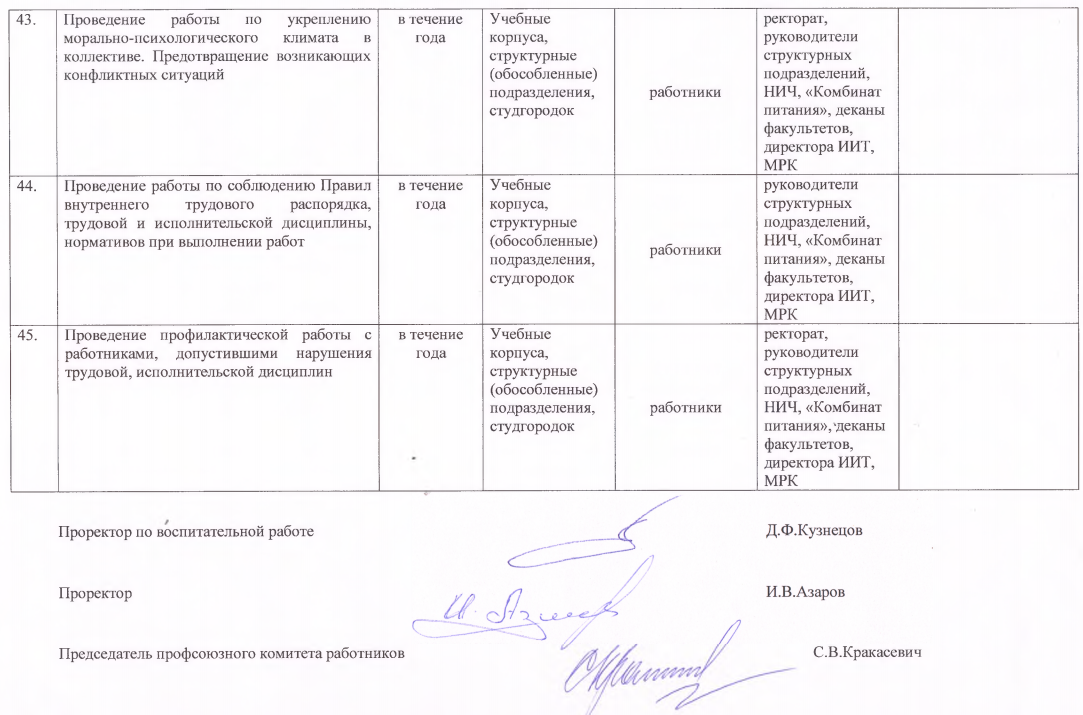 № п/п Мероприятия  СрокисполненияМесто проведенияУчастники ОтветственныйОтметка о выполненииОрганизационная работаОрганизационная работаОрганизационная работаОрганизационная работаОрганизационная работаОрганизационная работаОрганизационная работаОбеспечение выполнения: Директивы Президента Республики Беларусь от 11.03.2004 № 1 «О мерах по укреплению общественной безопасности и дисциплины»;Директивы Президента Республики Беларусь от 27.12.2006 № 2 
«О дебюрократизации государственного аппарата и повышении качества обеспечения жизнедеятельности населения»; Директивы Президента Республики Беларусь от 14.06.2007 №3 «О приоритетных направлениях укрепления экономической безопасности государства»; Декрета Президента Республики Беларусь от 15.12.2014 № 5 «Об усилении требований к руководящим кадрам и работникам организаций»; Декрета Президента Республики Беларусьот 12.10.2021 №6 «Об изменении Декрета Президента Республики Беларусь»;Указа Президента Республики Беларусь от 20.02.2004 №111 «О совершенствовании кадрового обеспечения идеологической работы в Республике Беларусь»в течение годаучебные корпуса, студгородок, корпуса структурных (обособленных) подразделенийработникиректорат, руководители структурных подразделений, НИЧ, «Комбинат питания», деканы факультетов, директора ИИТ, МРКРазмещение государственной символики в учебных корпусах, студгородкев течение годаучебные корпуса, студгородоккоменданты учебных корпусов, общежитийОрганизация выполнения плана мероприятий по противодействию коррупции в университете по плану работы комиссии по противодействию коррупцииучебные корпуса, студгородок, корпуса структурных (обособленных) подразделенийректорат, руководители структурных подразделений, НИЧ, «Комбинат питания», деканы факультетов, директора ИИТ, МРКРазмещение и поддержание в актуальном состоянии на сайте БГУИР информации странички «Одно окно»в течение года1-й учебный корпусработникиначальник ОДОПроведение заседаний ректоратаеженедельнопонедельник1-й учебный корпусработникипомощник ректораПроведение заседаний Совета университетаежемесячно1-й учебный корпусработникисекретарь Совета университетаПроведение заседаний Совета университета по воспитательной работеоктябрьфевральиюнь1-й учебный корпусработникипроректор по воспитательной работеПроведение заседаний Советов факультетов, заседаний кафедр, педагогического совета МРК, совета ИИТежемесячноУчебные корпусаработникидеканы факультетов, заведующие кафедрами, директора ИИТ, МРКПроведение приема граждан по личным вопросамв течение года1-й учебный корпусработники, гражданеректоратПроведение собраний трудового коллектива, посвящённых государственным и профессиональным праздникамв течение года2-й учебный корпус, корпуса структурных (обособленных) подразделенийработникиректорат, ППО работников БГУИРОрганизация и координация работы комиссий и советов:- по борьбе с коррупцией- по борьбе с пьянством и алкоголизмом, профилактике правонарушений, наркомании, СПИД/ВИЧ-инфекций, ИППП, табакокурения, противодействия торговле людьми;- по трудовым спорам;- по установлению надбавки за ученую степень и звание;- по аттестации педагогических работников университета;- общественного совета по контролю за организацией питания в БГУИР;- по оздоровлению и санаторно-курортному лечению;- по установлению выплат стимулирующего характерав течение года1-й учебный корпусработникируководители комиссий и советовОрганизация работы общественных первичных организаций:- профсоюзной организации работников Белорусского профессионального союза работников образования и науки;- ОО «Белая Русь»- ОО «БРСМ»- совета молодых ученых- ОО «Белорусский союз женщин»в течение года1-й, 2-й учебные корпусаработникируководители ОООрганизация участия работников БГУИР в субботниках, месячниках по благоустройствув течение годаприлегающая территория, территория города Минскаработникируководители структурных (обособленных) подразделений, деканы факультетов,ППО работников БГУИРПланирование и организация проведения мероприятий в рамках Года качестваянварь, далее – в течение годаучебные корпуса, корпуса структурных (обособленных) подразделений, студгородокработникируководители структурных (обособленных) подразделений, деканы факультетов,ППО работников БГУИРИнформационно-пропагандистская работаИнформационно-пропагандистская работаИнформационно-пропагандистская работаИнформационно-пропагандистская работаИнформационно-пропагандистская работаИнформационно-пропагандистская работаИнформационно-пропагандистская работаОрганизация работы информационно-пропагандистских групп в университете, проведение дней информированиякаждый третий четверг месяцаучебные корпуса, корпуса структурных (обособленных) подразделений, студгородокработникипроректор по воспитательной работе, деканы факультетов,члены информационно-пропагандистской группы, директор МРК, директор ИИТОрганизация встреч с участием государственных и общественных деятелей, представителей республиканских органов государственного управления, депутатов Национального собрания Республики Беларусь, ветеранов войны и труда и др.в течение годаучебные корпуса, корпуса структурных (обособленных) подразделений, студгородокработникипроректор по воспитательной работе, директор МРК, директор ИИТПроведение диалоговых площадок, дебатов, посвященных общественно значимым событиям в стране в течение годаучебные корпуса, корпуса структурных (обособленных) подразделений, студгородокработникиначальник УВРМ, начальник студгородка, директор МРК, директор ИИТ,руководители МОО, профком работниковАктуализация материалов на информационных стендах по идеологической работе в общежитиях, учебных корпусах, на факультетах, кафедрах  ежемесячноучебные корпуса, корпуса структурных (обособленных) подразделений, студгородокработникидеканы факультетов, заведующие кафедрами,начальник УВРМ, начальник студгородка, директор МРК, директор ИИТОбновление разделов интернет-портала университета, касающихся проводимой идеологической работы в университете, на факультетахв течение годаучебные корпуса, корпуса структурных (обособленных) подразделений, студгородокработникиначальник пресс-службы, начальник УВРМ, деканы факультетов, директор МРК, директор ИИТУчастие в семинарах и совещаниях идеологических работников районав течение годапо плану организатораработникипроректор по воспитательной работеОрганизация подписки на периодические издания (газеты, журналы) в течение года2-й учебный корпусзаведующий библиотекой Организация постоянно действующих книжных выставок идеологической направленности  в течение годаучебные корпуса, корпуса структурных (обособленных) подразделений, студгородокработникизаведующий библиотекойОформление информационных стендов о лучших аспирантах, магистрантах и студентах  в течение годаучебные корпуса, корпуса деканы факультетов, заведующие кафедрамиОбщественно-политическая, культурно-массовая и оздоровительная работаОбщественно-политическая, культурно-массовая и оздоровительная работаОбщественно-политическая, культурно-массовая и оздоровительная работаОбщественно-политическая, культурно-массовая и оздоровительная работаОбщественно-политическая, культурно-массовая и оздоровительная работаОбщественно-политическая, культурно-массовая и оздоровительная работаОбщественно-политическая, культурно-массовая и оздоровительная работаУчастие трудового коллектива в подготовке, организации и идеологическом сопровождении выборов депутатов Палаты представителей Национального собрания Республики Беларусь восьмого созыва и депутатов местных Советов депутатов Республики Беларусь двадцать девятого созываянварь- февраль Минскработникиректорат, руководители структурных подразделений, НИЧ, «Комбинат питания», деканы факультетов, директора ИИТ, МРКОрганизация и проведение мероприятий в рамках празднования 80-й годовщины освобождения Республики Беларусь от немецко-фашистских захватчиков и 79-й годовщины Победы в Великой Отечественной войнеапрель-майУчастие в республиканских, городских общественно-политических, культурных мероприятиях, акциях, посвященных государственным праздникам и памятным датам Республики Беларусь: День защитников Отечества и Вооруженных сил Республики БеларусьДень КонституцииДень трудаДень Государственного герба Республики Беларусь и Государственного флага Республики БеларусьДень Независимости Республики Беларусь День народного единствафевральмартмаймайиюль сентябрьпо плану организатораработникиректорат, руководители структурных подразделений, НИЧ, «Комбинат питания», деканы факультетов, директора ИИТ, МРКПроведение мероприятий по подготовке и празднованию 60-летия МРТИ-БГУИРянварь-март 2024 г.г.учебные корпуса, корпуса структурных (обособленных) подразделений, студгородокработникиректорат, руководители структурных подразделений, НИЧ, «Комбинат питания», деканы факультетов, директора ИИТ, МРКЧествование ветеранов войны и труда, поздравление их с праздникамив течение годапо месту проживанияработникиНачальник УВРМ, руководители структурных (обособленных) подразделений, профком работников, руководители ООПроведение благотворительных акций в течение года по месту проведения акцииработникиначальник УВРМ, профком работников, руководители ОООрганизация конкурсов, выставок, спортивных и иных мероприятий для работников, направленных на сплочение коллектива, почитание семейных ценностей, популяризацию активного отдыха и здорового образа жизнив течение годаучебные корпуса, СОЦ, спортивный стадион, корпуса структурных (обособленных) подразделений, студгородокработникипрофком работников, начальник спортивного клубаПроведение конкурса молодых ученыхянварь1-й учебный корпусработникипредседатель совета молодых учёныхПроведение концертов, посвященных государственным праздничным датам и профессиональным праздникамв течение года учебные корпуса, актовый зал, студгородокработникиначальник ЦКМРУчастие в туристско-спортивном слете Советского районаиюльпо месту проведенияработникиначальник спортивного клуба,председатель профсоюзного комитетаПроведение спартакиады работников университета «Бодрость и здоровье»январьучебные корпусаработникиначальник спортивного клубаОрганизация и проведение экскурсионных программ по историческим местам Беларуси, включая мемориальные комплексы, местам боевой и партизанской славы, достопримечательностям и святыням Беларуси, в музейные учрежденияв течение года по месту проведенияработникипрофком работниковОрганизационно-кадровая работаОрганизационно-кадровая работаОрганизационно-кадровая работаОрганизационно-кадровая работаОрганизационно-кадровая работаОрганизационно-кадровая работаОрганизационно-кадровая работаОрганизация работы по стимулированию работников университета за достижение высоких показателей в профессиональной деятельностиежемесячноУчебные корпуса, структурные (обособленные) подразделения, студгородокработникиректорат, руководители структурных подразделений, НИЧ, «Комбинат питания», деканы факультетов, директора ИИТ, МРКОбеспечение контроля соблюдения трудовой дисциплиныежемесячноУчебные корпуса, структурные (обособленные) подразделения, студгородокработникиначальник ЦКР, руководители структурных (обособленных) подразделений, деканы факультетовПроведение собраний в трудовых коллективах о выполнении трудовой, исполнительской дисциплинежеквартальноУчебные корпуса, структурные (обособленные) подразделения, студгородокработникируководители структурных (обособленных) подразделений, деканы факультетовОказание материальной помощи членам трудового коллективав течение года1-й, 2-й учебные корпусаработникикомиссия по вопросам оказания материальной помощи, профком работниковОказание материальной помощи ветеранам войны и труда (при наличии оснований) и в соответствии с коллективным договором к государственным праздникам и памятным датамв течение года1-й, 2-й учебные корпусаработникипрофком работников, ректорат, директор МРК, директор ИИТОрганизация работы по повышению квалификации работниковв течение годаПо месту проведения курсовой подготовкиработникиначальник центра кадровой работы, руководители структурных (обособленных) подразделенийВыдвижение и включение работников с активной гражданской позицией в перспективный кадровый резерв, резерв руководящих кадровпри формировании резерва2-й учебный корпусработникиначальник центра кадровой работы, руководители структурных (обособленных) подразделений